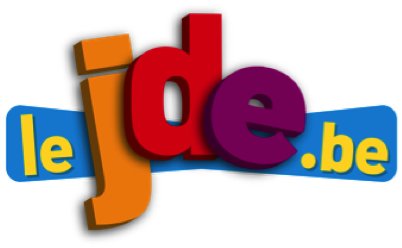 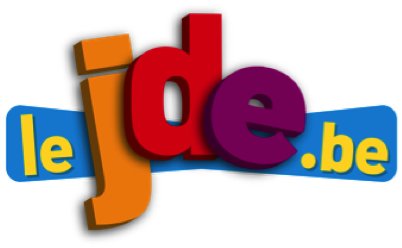 a) Lisez l’article et répondez aux questions.1. Quand « la Déclaration universelle des droits de l’homme » a-t-elle été signée ?...................................................2. Quels sont les pays qui ont signé cette Déclaration ?......................................................................................................3. Que signifie ONU ? ................................................................................................................4. La Belgique fait-elle partie de l’ONU (renseignez-vous) ? ....................................5. Si vous n’êtes pas originaire de Belgique... - Quel est votre pays d’origine ? ....................................- Votre pays fait-il partie de l’ONU (renseignez-vous) ? ....................................6. En Belgique, que propose l’Association pour les Nations Unies (APNU) ?......................................................................................................................................................................................................................................................................................................................7. À qui s’adresse cette proposition ? ..................................................................................................8. Pour quand les projets doivent-ils être rentrés (jour, mois, année) ? ....................................9. Quand les projets seront-ils présentés ? ....................................10. Si votre classe désire participer, quelle est la date limite d’inscription ? ....................................11. Sur quel site Internet faut-il aller si on veut s’inscrire ?......................................................................................................b) Découvrez la première phrase de la Déclaration universelle des droits de l’homme en récrivant les mots dans un ordre sensé. Ne consultez le JDE que pour corriger.a) Lisez attentivement 12 grandes idées de la Déclaration universelle des droits de l’homme. Chaque enfant lit un droit.b) Choisissez un des droits qui vous « parle le plus ». Illustrez et complétez le tableau.c) Présentez et partagez vos idées.d) « Droits et devoirs ». Si nous avons des droits, nous avons aussi des devoirs... Écrivez, illustrez.e) PartagezMots dans le désordreMots dans le désordreMots dans le désordrePhrase reconstituéedignitédroits.égauxenenetetêtreshumainsleslibresnaissentTous..............................................................................................................................................................................................................................Le droit qui me parle le plus.Illustration (dessins, photos,...)Un exemple pris dans l’actualité où ce droit n’est pas respecté.........................................................................................................................................................................................................................................................................................................................................................................................................................................................................................................................................................................................................................................................................................................J’ai le droit de...J’ai le devoir de...Texte : ...........................................................................................................................................................................................................................Texte : ...........................................................................................................................................................................................................................Illustration :Illustration :